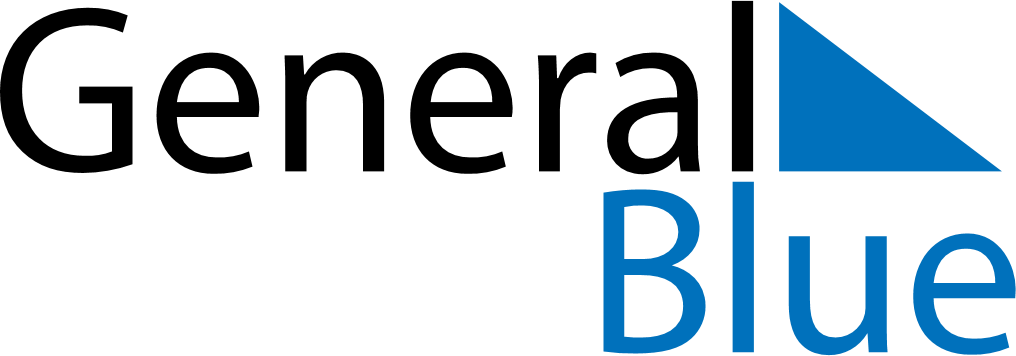 July 2024July 2024July 2024July 2024July 2024July 2024Laitila, Southwest Finland, FinlandLaitila, Southwest Finland, FinlandLaitila, Southwest Finland, FinlandLaitila, Southwest Finland, FinlandLaitila, Southwest Finland, FinlandLaitila, Southwest Finland, FinlandSunday Monday Tuesday Wednesday Thursday Friday Saturday 1 2 3 4 5 6 Sunrise: 4:05 AM Sunset: 11:08 PM Daylight: 19 hours and 3 minutes. Sunrise: 4:06 AM Sunset: 11:07 PM Daylight: 19 hours and 1 minute. Sunrise: 4:08 AM Sunset: 11:06 PM Daylight: 18 hours and 58 minutes. Sunrise: 4:09 AM Sunset: 11:05 PM Daylight: 18 hours and 56 minutes. Sunrise: 4:10 AM Sunset: 11:04 PM Daylight: 18 hours and 53 minutes. Sunrise: 4:12 AM Sunset: 11:03 PM Daylight: 18 hours and 51 minutes. 7 8 9 10 11 12 13 Sunrise: 4:13 AM Sunset: 11:02 PM Daylight: 18 hours and 48 minutes. Sunrise: 4:15 AM Sunset: 11:01 PM Daylight: 18 hours and 45 minutes. Sunrise: 4:17 AM Sunset: 10:59 PM Daylight: 18 hours and 42 minutes. Sunrise: 4:19 AM Sunset: 10:58 PM Daylight: 18 hours and 38 minutes. Sunrise: 4:20 AM Sunset: 10:56 PM Daylight: 18 hours and 35 minutes. Sunrise: 4:22 AM Sunset: 10:54 PM Daylight: 18 hours and 31 minutes. Sunrise: 4:24 AM Sunset: 10:53 PM Daylight: 18 hours and 28 minutes. 14 15 16 17 18 19 20 Sunrise: 4:26 AM Sunset: 10:51 PM Daylight: 18 hours and 24 minutes. Sunrise: 4:28 AM Sunset: 10:49 PM Daylight: 18 hours and 20 minutes. Sunrise: 4:30 AM Sunset: 10:47 PM Daylight: 18 hours and 16 minutes. Sunrise: 4:33 AM Sunset: 10:45 PM Daylight: 18 hours and 12 minutes. Sunrise: 4:35 AM Sunset: 10:43 PM Daylight: 18 hours and 8 minutes. Sunrise: 4:37 AM Sunset: 10:41 PM Daylight: 18 hours and 4 minutes. Sunrise: 4:39 AM Sunset: 10:39 PM Daylight: 17 hours and 59 minutes. 21 22 23 24 25 26 27 Sunrise: 4:42 AM Sunset: 10:37 PM Daylight: 17 hours and 55 minutes. Sunrise: 4:44 AM Sunset: 10:35 PM Daylight: 17 hours and 50 minutes. Sunrise: 4:46 AM Sunset: 10:32 PM Daylight: 17 hours and 46 minutes. Sunrise: 4:48 AM Sunset: 10:30 PM Daylight: 17 hours and 41 minutes. Sunrise: 4:51 AM Sunset: 10:28 PM Daylight: 17 hours and 36 minutes. Sunrise: 4:53 AM Sunset: 10:25 PM Daylight: 17 hours and 31 minutes. Sunrise: 4:56 AM Sunset: 10:23 PM Daylight: 17 hours and 27 minutes. 28 29 30 31 Sunrise: 4:58 AM Sunset: 10:20 PM Daylight: 17 hours and 22 minutes. Sunrise: 5:01 AM Sunset: 10:18 PM Daylight: 17 hours and 17 minutes. Sunrise: 5:03 AM Sunset: 10:15 PM Daylight: 17 hours and 12 minutes. Sunrise: 5:05 AM Sunset: 10:13 PM Daylight: 17 hours and 7 minutes. 